                                                                                                                   Утверждаю: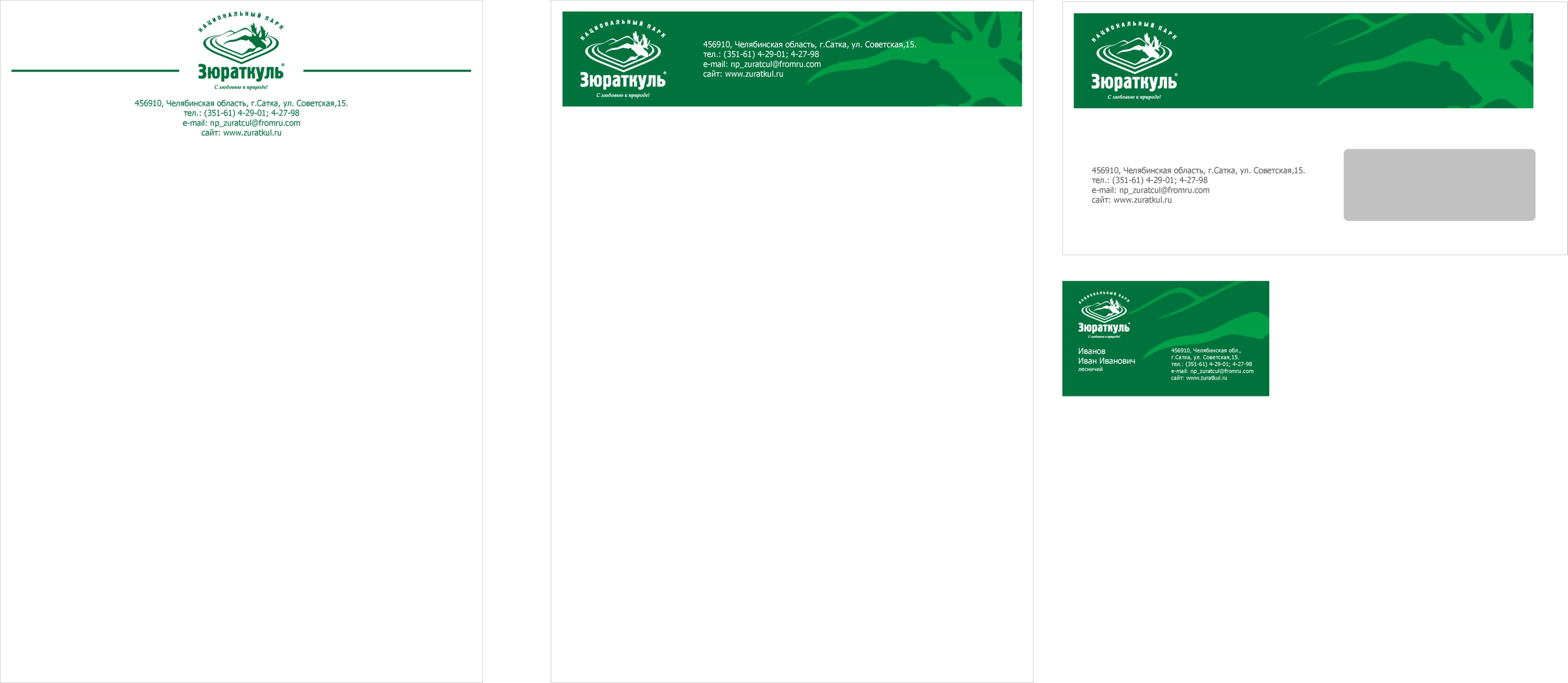 ________________А.В. БрюхановДиректор ФГБУ НП «Зюраткуль»                                          ПОЛОЖЕНИЕ «В лесу родилась елочка… и пусть она растет» 2021          ФГБУ Национальный парк «Зюраткуль» в предновогодний период по охране и защите хвойных насаждений проводит экологическую акцию «В лесу родилась ёлочка… и пусть она растёт» в декабре 2020 года. Приглашаем всех к участию.Цели и задачи.- Содействие в восстановлении гражданственности и экологической культуры.- Овладение современными методами получения знаний, навыков самообразования.- Развитие индивидуальных творческих способностей.Участники акции.  Все желающие независимо от возраста и места проживания.Условия конкурса.«Листовка» Создать листовку в защиту живых елей с призывом не вырубать хвойные деревья. Листовка (формат А3 или А4) должна быть красочной, информация легко читаемая. Нам вы отправляете фото листовки и  фото-отчет по развешиванию листовок в вашем городе или районе на почту: ekozuratkul74@yаndex.ru. Необходимо подписать город, участников и оставить свой контактный номер телефона.Оценивается подача информации, красочность листовки, оригинальность выполнения, девиз или призыв и качество фотографий, также количество развешанных листовок.Конкурс  елочных украшений «Животные и растения национального парка «Зюраткуль» (размер игрушек не более 10 см.!!!, игрушки бОльшие по размеру приниматься не будут на конкурс!)Участники должны проявить творческую фантазию и, конечно, экологический подход в создании новогодних поделок. Елочное украшение должно соответствовать теме «Заповедная природа Зюраткуля».  Работы не возвращаются, а участвуют в благотворительной акции «Подари добро».Учитывается оригинальность, сложность выполнения, эстетичный вид, соответствие теме конкурса. Итоги будут подведены 27 декабря 2020г. Победители будут награждены грамотами и памятными подарками. Внимание! Конкурсные работы, выполненные не по положению, рассматриваться НЕ БУДУТ!Приём работ только до 20 декабря 2020г.     Работы принимаются по адресу: г. Сатка, Старая часть города ул. Комсомольская д.13, визит-центр национального парка «Зюраткуль», отдел экологического просвещения. Дополнительную информацию по телефонам: 8(35161) 5-50-41;  8-351-905-80-89 